Publicado en Punta Cana, Republica Dominicana el 28/11/2019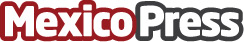 Barceló Bávaro Grand Resort ofrece hasta el 75% de descuento durante el Black FridayEl resort lanza ofertas especiales de Black Friday para disfrutar unas vacaciones inolvidables en Punta CanaDatos de contacto:Ana Cano, Dpto. de MarketingFacebook: Barcelobavarograndresort Instagram: @barcelobavarograndresort8292137330Nota de prensa publicada en: https://www.mexicopress.com.mx/barcelo-bavaro-grand-resort-ofrece-hasta-el-75 Categorías: Internacional Viaje Entretenimiento Turismo http://www.mexicopress.com.mx